Об утверждении отчета об исполнении бюджета  сельского поселения Мазейский сельсовет Добринского муниципального района Липецкой области Российской Федерации за 9 месяцев 2020 годаВ соответствии с пунктом 5 статьи 264.2 Бюджетного кодекса Российской Федерации, рассмотрев данные об исполнении бюджета сельского поселения Мазейский сельсовет Добринского муниципального района Липецкой области Российской Федерации, администрация сельского поселения Мазейский сельсовет  ПОСТАНОВЛЯТ:Утвердить отчет об исполнении бюджета  сельского поселения Мазейский сельсовет за 9 месяцев 2020 года согласно приложению к настоящему постановлению.Контроль за выполнением настоящего постановления возложить на главного специалиста- эксперта администрации сельского поселения Мазейский сельсовет Аносову Любовь Сергеевну.3. Настоящее постановление вступает в силу со дня его подписания и подлежит официальному обнародованию.Глава администрациисельского поселения Мазейский сельсовет	Н.И.Тимирев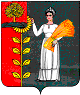 ПОСТАНОВЛЕНИЕАдминистрации сельского поселения Мазейский сельсовет Добринского муниципального района Липецкой областиРоссийской ФедерацииПОСТАНОВЛЕНИЕАдминистрации сельского поселения Мазейский сельсовет Добринского муниципального района Липецкой областиРоссийской ФедерацииПОСТАНОВЛЕНИЕАдминистрации сельского поселения Мазейский сельсовет Добринского муниципального района Липецкой областиРоссийской Федерации13.10.2020 г.С.Мазейка        № 60